EĞİTİMİ ALAN/TAKİP EDİLEN                                                                        EĞİTİM VEREN TAKİP EDEN (EKK) ADI SOYADI     İMZA                                                                                                        ADI SOYADI İMZA 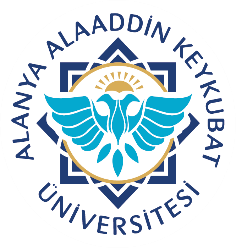      Alanya Alaaddin Keykubat Üniversitesi   Diş Hekimliği Uygulma ve Araştırma MerkeziKan ve Vücut Sıvılarının Siçramasına Maruz Kalan Çalışan Bildirim FormuDoküman No.SEN.FR.06     Alanya Alaaddin Keykubat Üniversitesi   Diş Hekimliği Uygulma ve Araştırma MerkeziKan ve Vücut Sıvılarının Siçramasına Maruz Kalan Çalışan Bildirim FormuYayın Tarihi31.01.2022     Alanya Alaaddin Keykubat Üniversitesi   Diş Hekimliği Uygulma ve Araştırma MerkeziKan ve Vücut Sıvılarının Siçramasına Maruz Kalan Çalışan Bildirim FormuRevizyon Tarihi-     Alanya Alaaddin Keykubat Üniversitesi   Diş Hekimliği Uygulma ve Araştırma MerkeziKan ve Vücut Sıvılarının Siçramasına Maruz Kalan Çalışan Bildirim FormuRevizyon No.0     Alanya Alaaddin Keykubat Üniversitesi   Diş Hekimliği Uygulma ve Araştırma MerkeziKan ve Vücut Sıvılarının Siçramasına Maruz Kalan Çalışan Bildirim FormuSayfa No.1/21. ADI SOYADI:                                                                                                                                                                                       2. TC NO / İLETİŞİM:                                                                                  3.GÖREV YERİ:1. ADI SOYADI:                                                                                                                                                                                       2. TC NO / İLETİŞİM:                                                                                  3.GÖREV YERİ:4. YARALANMA TARİHİ SAATİ :4. YARALANMA TARİHİ SAATİ :5. GÖREVİ                                                                               DOKTOR                                                                                   HEMŞİRE                                                                                   TEKNİSYEN                                                                           TEMİZLİK GÖREVLİSİ                                                            STAJYER                                                                                        DİĞER ( BELİRTİNİZ ) 6. YARALANMAYA NEDEN OLAN SIVININ CİNSİ NEDİR ?                                                           KAN                                                                                          İDRAR                                                                                              DIŞKI                                                                                            BALGAM                                                                                 PERKÜTAN SIVI                                                                              DİĞER ( BELİRTİNİZ ) 7. YER TANIMI                                                                                                                                                                                                                                                                     LABORATUVAR                                                                                                                                    RADYOLOJİ                                                                                                                                                  KLİNİK                                                                                                                                                         DİĞER ( BELİRTİNİZ ) 7. YER TANIMI                                                                                                                                                                                                                                                                     LABORATUVAR                                                                                                                                    RADYOLOJİ                                                                                                                                                  KLİNİK                                                                                                                                                         DİĞER ( BELİRTİNİZ ) 8. YARALANMAYA NEDEN OLAN SIVI ENFEKTE Mİ ? EVET                                                                                                          HAYIR8. YARALANMAYA NEDEN OLAN SIVI ENFEKTE Mİ ? EVET                                                                                                          HAYIR9. 8. SORUNUN CEVABI EVET İSE HASTANIN KAN YOLU İLE BULAŞAN BİR HASTALIĞI VAR MI ? HIV                       HEPATİT B                       HEPATİT C                               KIRIM KONGO   DİĞER ( BELİRTİNİZ ) 9. 8. SORUNUN CEVABI EVET İSE HASTANIN KAN YOLU İLE BULAŞAN BİR HASTALIĞI VAR MI ? HIV                       HEPATİT B                       HEPATİT C                               KIRIM KONGO   DİĞER ( BELİRTİNİZ ) 10. OLAY ESNASINDA KİŞİSEL EKİPMAN KULLANIYORMUYDUNUZ ?                                                                                          EVET                                                                                           HAYIR10. OLAY ESNASINDA KİŞİSEL EKİPMAN KULLANIYORMUYDUNUZ ?                                                                                          EVET                                                                                           HAYIR11. 10. SORUNUN CEVABI EVET İSE HANGİLERİ OLDUĞUNU İŞARETLEYİNİZ. TEK KAT ELDİVEN                               ÇİFT KAT ELDİVEN                     ÖNLÜK                                  SİPERLİK                                GÖZLÜK                                        CERRAHİ MASKE11. 10. SORUNUN CEVABI EVET İSE HANGİLERİ OLDUĞUNU İŞARETLEYİNİZ. TEK KAT ELDİVEN                               ÇİFT KAT ELDİVEN                     ÖNLÜK                                  SİPERLİK                                GÖZLÜK                                        CERRAHİ MASKE     Alanya Alaaddin Keykubat Üniversitesi   Diş Hekimliği Uygulma ve Araştırma MerkeziKan ve Vücut Sıvılarının Sıçramasına Maruz Kalan Çalışan Bildirim FormuDoküman No.SEN.FR.06     Alanya Alaaddin Keykubat Üniversitesi   Diş Hekimliği Uygulma ve Araştırma MerkeziKan ve Vücut Sıvılarının Sıçramasına Maruz Kalan Çalışan Bildirim FormuYayın Tarihi31.01.2022     Alanya Alaaddin Keykubat Üniversitesi   Diş Hekimliği Uygulma ve Araştırma MerkeziKan ve Vücut Sıvılarının Sıçramasına Maruz Kalan Çalışan Bildirim FormuRevizyon Tarihi-     Alanya Alaaddin Keykubat Üniversitesi   Diş Hekimliği Uygulma ve Araştırma MerkeziKan ve Vücut Sıvılarının Sıçramasına Maruz Kalan Çalışan Bildirim FormuRevizyon No.0     Alanya Alaaddin Keykubat Üniversitesi   Diş Hekimliği Uygulma ve Araştırma MerkeziKan ve Vücut Sıvılarının Sıçramasına Maruz Kalan Çalışan Bildirim FormuSayfa No.2/212.OLAYI ANLATINIZ 12.OLAYI ANLATINIZ 13.VERİLEN EĞİTİM 13.VERİLEN EĞİTİM 14.TEDAVİ SÜRECİ (TETKİK, TEDAVİ, SONUÇ): HBsAg :                          ANTİHBS :                          ANTİ HCV  :                   ANTİ HİV: 14.TEDAVİ SÜRECİ (TETKİK, TEDAVİ, SONUÇ): HBsAg :                          ANTİHBS :                          ANTİ HCV  :                   ANTİ HİV: 15.KONTROL PERİYOTLARI 3 Ay Kontrol Sonucu6 Ay Kontrol Sonucu